Infoblad Trefpuntkerk Broek op Langedijk         Zondag 1 maart 2020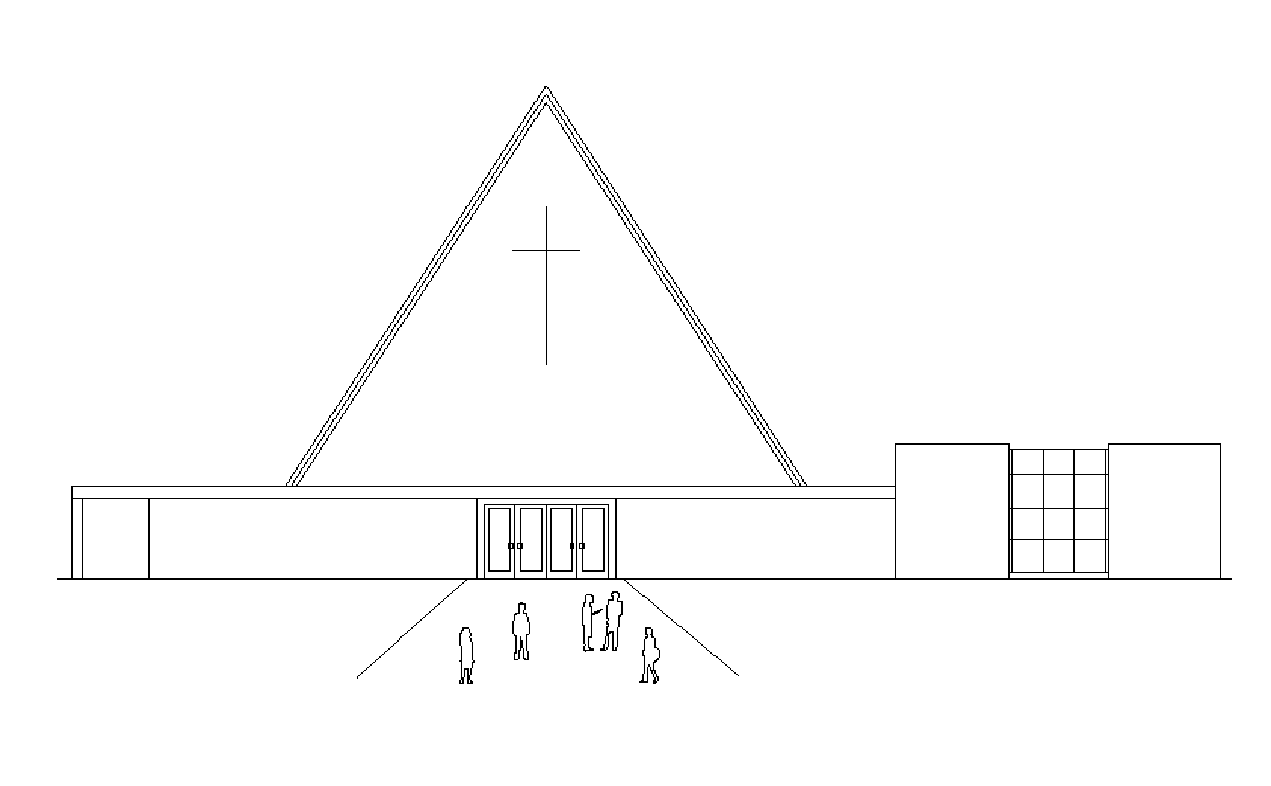 Jaargang 26, nummer 9		Voorganger: Da. J.E. van Zelderen                       Beamer: Edward HogeveenMuzikale begeleiding: Jan v.d. Kamp                   Geluid: Arjen van der Velden                                             Ouderling van dienst: Reinier Glas                       Koster: Clara van Dijk		     Kindernevendienst: kleuren in de kerk                Lector: Mia Koedijk    ---------------------------------------------------------------------------------------------------------------------------WelkomZingen openingslied 42: 1 en 3Bemoediging en groetKyriëgebedZingen lied 942: 1 en 3Inleiding Veertigdagentijd en Christa RosierZingend bidden we om de Heilige Geest; lied 295Schriftlezing OT: Psalm 42Zingen 837: 1 en 2Schriftlezing NT: Lucas 15:1-7Zingen 837: 3 en 4OverdenkingZingen 800: 1, 4 en 5Veertigdagentijd: Een teken van levenCollecteDank- en Voorbeden, Stil gebed, Onze VaderZingen slotlied 287: 1, 3 en 5Wegzending en zegen---------------------------------------------------------------------------------------------------------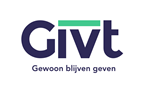 CollecteVandaag de eerste zondag van de 40 dagen tijd is de collecte voor Kerk in Actie -      De kracht van bijbel verhalenIn de Golfstaten groeit de kerk door de grote toestroom van arbeidsmigranten uit landen als India, Nepal en de Filipijnen. De meesten van hen zijn ongeletterd. Tegelijkertijd willen ze graag meer leren over de Bijbel. Kerk in Actie traint voorgangers in de storytellingmethode: een succesvolle interactieve methode waarbij bijbel verhalen mondeling worden verteld en men met elkaar op zoek gaat naar de betekenis ervan voor het eigen leven. De arbeidsmigranten, die vaak een zwaar en eenzaam bestaan leiden, putten nieuwe moed uit deze verhalen. Bemoedig hen met uw bijdrage. De tweede collecte is voor de kerk.Volgende week: Ds. B. Seelemeijer, met muzikale begeleiding van Bert Rootmensen,  m.m.v. de cantorij. Woensdag is er weer 'Breek in de week' in het klein Trefpunt.De bloemengroet gaat vandaag, vergezeld met de groeten van de gemeente, naar Fam. J. Biersteker, Pr. Beatrixstraat 20,  B.o.L.Een teken van leven‘Een teken van leven’ is het thema van de veertigdagentijd 2020. Wilt u ook thuis aandacht besteden aan dit thema? Dat kan met het gezinsboekje dat bij dit project is gemaakt.Vanaf woensdag 26 februari, Aswoensdag, is er voor elke dag een nieuwe bladzijde met voorleesverhalen, activiteiten en tips. Elke week begint met een ‘oppepper’, dat is een activiteit waar je energie van krijgt. Ook is er elke week een aflevering van een doorgaand verhaal over postbode Koos, die op zoek gaat naar een held. Het boekje geeft ook tips om te besparen en te leven met minder spullen. Op de zondag wordt steeds verteld waar het Bijbelverhaal van die week over gaat. De kinderen krijgen daarbij een ‘luistervraag’ mee voor in de kerk.Wilt u ook zo’n boekje om de komende veertigdagentijd met uw (klein)kinderen thuis te beleven? Ze liggen vanaf zondag 23 februari in de kerk klaar op de plankjes bij het infoblad. Ze zijn gratis, neem er gerust eentje mee. Veel plezier en succes ermee!De kindernevendienstWij nodigen u van Harte uit voor de Sobere Maaltijden die, wekelijks in de 40 dagentijd, worden gehouden op woensdagavond van 18.00-19.00 uur.
4 maart: Trefpunt, 11 maart: Allemanshuis, 18 maart: Kloosterhof, 25 maart: Trefpunt, 1 april: Allemanshuis, 8 april: Kloosterhof
Er ligt een intekenlijst achter in de hal.			